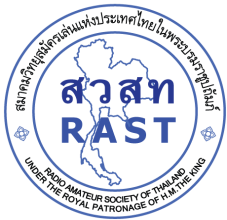 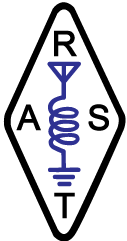 (เขียนด้วยตัวบรรจง หรือพิมพ์พร้อมชื่อภาษาอังกฤษ WRITE IN CAPITAL LETTERS OR PRINT)สัญญาณเรียกขาน.................................ชื่อ.......................................นามสกุล.................................................. 
CALLSIGN……………………NAME……………………………………...............FAMILY NAME………….............................…………………………วัน/เดือน/ปี เกิด – Date of birth (dd.mm.yyyy) ……………/……………/………………..เพศ/Sex:   ชาย/male   หญิง/femaleเลขที่บัตรประชาชน / Citizen ID / Passport No.                                                                                       Country………………………วันออกบัตร / Date of issue: …………/……..………/…..……… วันหมดอายุ / Expiry date: …………/……..………/…..………
ที่อยู่ปัจจุบันที่ติดต่อได้ / Present Address: ………………………………………………………………………………………………………………………แขวง/ตำบล/Subdistrict……………….........…………………………………เขต/อำเภอ/District…...........……………………………………………..จังหวัด/Province………………………………………………………….รหัสไปรษณีย์ /Postal code.  โทรศัพท์/Telephone ……………………………………………… โทรศัพท์เคลื่อนที่/Mobile: …………………………………………………………..… Email:……………………………………………………………………………………………………………………………………………………………………..…ที่อยู่ในต่างประเทศ/Home Address (Foreigner)…………………………………………………………………………………………………………….เอกสารแนบรับรองสำเนาถูกต้อง/Attachments, photocopies, signed and certified as true:ค่าสมาชิก / Membership Feeชำระโดย / Pay Byข้าพเจ้าขอรับรองว่าข้อความข้างต้นนี้ และเอกสารที่แนบมาเป็นความจริงและถูกต้องทุกประการ และจะปฏิบัติตามกฎข้อบังคับและระเบียบของสมาคมฯ ทุกประการ I HEREBY CERTIFY THAT THE ABOVE INFORMATION AND DOCUMENTS ARE TRUE AND CORRECT IN EVERY ASPECT AND I WILL FOLLOW RAST’S RULES, REGULATIONS AND EVERY AMENDMENT THERE OF.รูปถ่ายสี 2 นิ้ว 2 รูป / 2 x 2” Colour Photographsสำเนาบัตรประชาชน / Citizen ID / Passport  สำเนาทะเบียนบ้าน / Residence Certificateแผนที่ตั้งของบ้าน / House Location Map  สำเนาประกาศนียบัตรพนักงานวิทยุสมัครเล่น
      Copy of Amateur Radio Licenseรายปี / Annual Member ฿300ตลอดชีพ / Life Member  ฿2,100  ตลอดชีพบัตรทอง / Gold Life Member  ฿5,000ต่ออายุสมาชิกรายปี / Renew Annual Member ฿200ขอทำบัตรใหม่ / Renew Card Member ฿100 บัตรรายปี/Annual      บัตรตลอดชีพ/Life      บัตรทอง / Goldเงินสด / Cash  Paypal (pay@rast.or.th)  โอนเงิน / Money Transfer 
         บัญชีออมทรัพย์ ธนาคารกรุงไทย สาขาประดิพัทธ์ / KTB Saving Account Number: 034-1-86101-4ลงชื่อผู้สมัคร/ SIGNATURE...........................................................ลงชื่อผู้สมัคร/ SIGNATURE...........................................................           สมัครวันที่/ Date............................................................           สมัครวันที่/ Date............................................................บันทึกเจ้าหน้าที่รับเงินค่าสมาชิก.........................บาทใบเสร็จเลขที่............................................................................................................                  เจ้าหน้าที่บันทึกนายทะเบียนบันทึกนายทะเบียน…………………………………………………..ผู้มีอำนาจลงนาม / RAST Authorized………………………………                  วันที่อนุมัติ / Date of Approval…………………………………………………..ผู้มีอำนาจลงนาม / RAST Authorized………………………………                  วันที่อนุมัติ / Date of Approval